JASMINE’S MURDERAdapted by Cristiane Cruz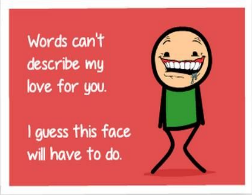 There was a murder in apartment in New York City. In the house of Jasmine Schimmer the police found her body on the floor. She had been shot three times. The investigators found some messages on Jasmine social media addressed to her by a person whose nickname was “Big Friend” and some evidence on the crime scene. By the social media messages, the police learned that the man/woman who committed the crime must be a young person. The bullets found on Jasmine body were from a gun that was registered in the name of a man called Mark Phillips who had robbed a bank – the guy threwn the gun in the trash after he had robbed the bank. Jasmine had a postcard addressed to her from North Carolina signed “love”. The analyses did not show the suspect’s identity but they found DNA that showed it was a relative of the bank robber Mark. Jasmine lived alone but had a sister called Sandra who helped police to say the things that were missing in the apartment. Her sister said she was dating a guy from the internet and was supposed to meet him that day. Her sister had had a fight with Jasmine the day before. Neighbours heard Sandra (Jasmine’s sister) saying she would like to see her dead. Jasmine had a relationship with Steven Robinson and Sandra liked the guy. Jasmine just dated him to punish her sister – Sandra was adopted and more beautiful than Jasmine. Jasmine always wanted Sandra´s things and they fought many times because Jasmine was always envy. Steven fell in love with Sandra and they started to date, but Jasmine started to meet him in secret telling bad things about Sandra. Then Jasmine started a relationship with him. Sandra got sad. After Steven fell in love with Jasmine, she just finished the relationship and Steven got so sad that committed suicide. Sandra had a big fight with Jasmine that day because of this bad news she saw on the newspaper. However, Jasmine was a better person now. The relationship with Steven lasted four years and Jasmine did not know he was so sad. She just finished because she figured out it was not right with her sister – she knew Sandra loved him. He did not want Sandra back and used to look for Jasmine. She even moved from her apartment not to find him anymore and he just killed himself. The day before Jasmine’s death Sandra visited her sister to tell Steven had killed himself and they had a very big fight. People saw Sandra getting out the apartment and one of the neighbours said he heard a big fight and as they were breaking the house – there was a big noise and then silence. She left the apartment at 10p.m.  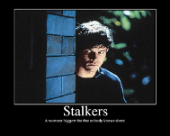 One of her classmates, Scott Williams, in the college she was, used to be stalking her (sending flowers and candies) but she said she was not interested. She told the school principal about it and the man was called to explain – he did not do it again after this meeting with school principal, but he got really angry with Jasmine – she was a bit afraid of meeting him in school. She used to talk with her priest, father John Kabbot about her problems. She barely knew he was accused in the past of stalking women – he had a secret desire on Jasmine and used to be very nice to her always and say to Jasmine to stay after prayer for talking late in the night. The day Jasmine died John was seen around the victim’s apartment at 11p.m. looking at the window through the fire scape.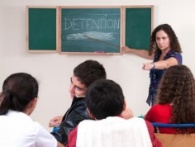 One of her professors did not treat Jasmine well (people thought she was jealous about Jasmine’s intelligence and beauty) and used to be very mean to her. Jasmine accused this Professor Dayana of bullying her and the professor had been suspended for three months by the time of her murder. Lia Clark was a friend of Jasmine and she used to be very jealous about her and she did not enjoy Jasmine’s virtual relationship – people thought the girls had a kind of secret affair. Lia used to call Jasmine every day and did not like when she spent her time talking to her virtual friend. Jasmine used to invite Lia to sleep in her house several nights and they were really close friends. Lia used to put Jasmine’s picture in her office and when people asked who was that she answered “this is my soulmate”. Lia visited Jasmine that night and Jasmine just did not want Lia to sleep in her house that night because she was going to meet her secret virtual friend. Lia was really upset. Neighbours saw Lia getting out Jasmine’s house that day around 9h30p.m and she was crying a lot. 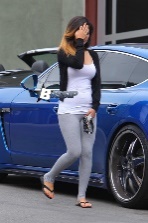 Jasmine had finished a relationship two months before her death with a much known journalist called Chris Tompson. He was abusive with her (used to beat her and make her feel bad). She did not prosecute him and decided to finish the relationship. All her friends thought he could have killed Jasmine. 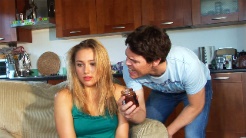 Katherine Jones was Jasmine best friend and she was concerned about this new relationship of her virtual friend. One of this mysterious guy’s messages made Kathy feel worried about her friend. He said he was in trouble and needed some money to pay his bills. He asked Jasmine if she had some to lend him. Katherine said to Jasmine not to lend money because she did not know this man. However, Jasmine was really in love and that afternoon she took U$ 5,000.00 of her bank account and lent him the money. She had never met this man before. 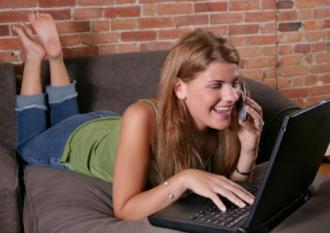 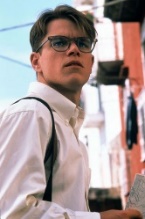 Jasmine had a brother too. His name was David. Jasmine had denied lending money to Jasmine because he used to play cards and he always owed money to someone. That night David called Jasmine and she said she would not lend him money. He looked for Jasmine in the college and followed her – he saw her getting out the bank and receiving money. He followed her until her apartment. He saw someone getting out of her apartment. He waited and got inside by 10h30. He hid in the kitchen and waited for her to be alone to steal her money. EXERCÍCIO: Marque com um X no quadro abaixo as informações referentes a cada pessoa:Indique nos verbos retirados do texto a pronúncia correta do –ED:Indique na tabela abaixo a sequência de pelo menos 10 eventos que ocorreram nesta história (em ordem cronológica). INFORMATIONJasmine SchimmerScott GreyLia ClarkSandraSchimmerScott PhillipsJohn KabbotDayanna FitzgerardChris TompsonKatherine JonesMark PhillipsDavid SchimmerSteven RobinsonAll the victim’s friends thought he/she could have killed Jasmine.He/she commited suicide. He/she dated the two sisters.He/she fell in love with the victim. He/she followed the victim until the apartment.He/she got out of the victim’s apartment crying a lot around 9h30 p.m. He/she had a fight with the victim. He/she had been shot three times.He/she had robbed the bank.He/she hid in the victim’s kitchen.He/she left the victim’s apartment at 10p.m.  He/she needed some money to pay the bills.He/she saw the victim getting out the bank and receiving money.He/she sent a postcard to the victim from North Carolina.He/she slept in the victim’s apartment several nights and they were close friends.He/she threw the gun in the trash.He/she took U$ 5,000.00 of the bank account.He/she used to have the victim’s picture in the office. He/she used to play cards and always owed money to someone.He/she used to talk with her priest about his/her problems.He/she was a professor.He/she was a relative of the bank robber MarkHe/she was abusive with the victim (beating and making he/she feels bad). He/she was accused in the past of stalking women.He/she was accused of bullying.He/she was adopted.He/she was angry with the victim.He/she was jealous with the victim. He/she was sending flowers and candies to the victim. He/she was stalking the victim. He/she was suspect of having a secret affair with the victim. He/she was suspended for three months.He/she was the owner of the gun.He/she was the sister of the victim.He/she was the victim’s virtual friend.He/she wrote messages for the victim.Someone had seen him/her around the victim’s apartment at 11p.m. looking at the window through the fire scape.The victim denied lending money to him/her.VERBO/ t // d / / Id /VERBO/ t // d / / Id /VERBO/ t // d / / Id /VERBO/ t // d / / Id /ABUSED DENIED LOOKED STARTED ACCUSED FIGURED LOVED SUPPOSED ADAPTEDFINISHED MOVED SUSPENDED ADDRESSED FOLLOWED NEEDED USED ADOPTED HELPED OWED VISITED ANSWERED INTERESTED PROSECUTED WAITED ASKED KILLED RECEIVED WANTED CALLED LASTED REGISTERED WORRIED COMMITTED LEARNED ROBBED DECIDED LIVEDPASTPASTPASTPASTPASTPASTPASTPASTPASTPASTPRESENT12345678910Jasmine’s funeral